Спортивная форма на занятиях физической культуройФизкультурное занятие обязательно требует соблюдения техники безопасности  при его проведении. Одним из обязательных условий её соблюдения является  наличие  спортивной  формы  у  детей.      Так же следует знать, что в этой же одежде, в соответствии с санитарными требованиями, нельзя находиться далее в групповой комнате, то есть у вашего ребенка должна быть специальная форма для занятий физкультурой, которая одевается непосредственно перед занятием и снимается после него.Одежда детей должна быть чистая, сухая, из материалов, обладающих хорошей тепло – проводимостью, соответствовать размеру ребенка и не стеснять его движений. Футболка: должна быть изготовлена из несинтетических, дышащих материалов, без декоративных элементов (рисунок, стразы, объемные элементы и т.д.), отвлекающих внимание детей и мешающих выполнению упражнений. Желательно, чтобы у всех детей группы были футболки белого цвета. Это вырабатывает у детей командный дух при проведении эстафет и спортивных праздников. Шорты: неширокие спортивные шорты, без декоративных элементов. Желательно, чтобы у всех детей группы шорты  были  черного цвета. Носки: не  теплые, предназначенные для частых стирок. Спортивная обувь: должна фиксировать положение стопы. Из обуви это могут быть кроссовки или спортивные  кеды. Обязательно!!! Застежка на липучке. Обувь со шнурками возможна, если дети умеют их завязывать сами, слишком длинные шнурки создают  травмоопасные ситуации на занятиях. Спортивная обувь не должна быть ребенку велика или тесна.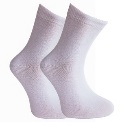 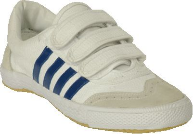 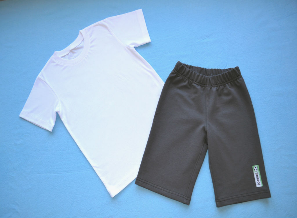 